 Vesihuoltolaitoksen tehtävänä on vastata ja huolehtia vesihuoltolain mukaisesta vesihuollosta ja jäteveden poisjohtamisesta ja käsittelystä sekä huleveden poisjohtamisesta vesihuoltolaitoksen toiminta-alueilla. Vesihuoltolaitos toimittaa sosiaali- ja terveysministeriön, 1352/2015, hyvälle talousvedelle asettamat vaatimukset ja suositukset täyttävää vettä. Jätevedet johdetaan puhdistettavaksi ympäristölupaehdot täyttäviin puhdistuslaitoksiin. Valvontaviranomaiset seuraavat ja tarkistavat veden laatua ja puhdistusprosessia jatkuvasti vesihuoltolaitoksen moitteettoman toiminnan varmistamiseksi. Yhteenveto talousveden riskienarvioinnista Paraisten kaupungin vesihuollon toiminta-alueilla Paraisten, Nauvon, Korppoon ja Näsbyn vedenjakelualueilla.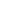 Paraisten keskustaajaman vedenjakelualueRiskienarvioinnissa on systemaattisesti arvioitu riskejä seuraavilta osa-alueilta:ylävesisäiliö, palopostitVesijohtoverkosto, pumppaus verkostoonVäliaikainen vedenjakeluMuu toiminta (kuvat ja kartat, asiakkaat ja tiedottaminen, strategiset toiminnat, henkilökunnan toiminta, näytteenotto)Riskit on kartoitettu suuruusluokittain ja sen perusteella on laadittu seurantaohjelma, jolla riskejä hallitaan. Riskien hallintakeinot ovat käytössä ja niitä päivitetään tarvittaessa.Riskienarviointi on tehty yhteistyössä Liedon kunnan terveydensuojeluviranomaisen kanssa.Turun Seudun Vesi Oy:n (TSV) toimittaman veden osalta TSV on tehnyt riskinarvioinnin, jossa on vastaavalla tavalla arvioitu systemaattisesti riskejä.Nauvon vedenjakelualueRiskienarvioinnissa on systemaattisesti arvioitu riskejä seuraavilta osa-alueilta:Vedenkäsittely Finbyssä, Vikomissa ja vesilaitoksellahiekkasuodatus, ilmastus, UV-desinfiointi, desinfiointivalmius ja kalkkikivisuodatusAlavesisäiliö, palopostitPohjaveden muodostumisalueetVesijohtoverkosto, pumppaus verkostoonVäliaikainen vedenjakeluMuu toiminta (kuvat ja kartat, asiakkaat ja tiedottaminen, strategiset toiminnat, henkilökunnan toiminta, näytteenotto)Riskit on kartoitettu suuruusluokittain ja sen perusteella on laadittu seurantaohjelma, jolla riskejä hallitaan. Riskien hallintakeinot ovat käytössä ja niitä päivitetään tarvittaessa.Riskienarviointi on tehty yhteistyössä Liedon kunnan terveydensuojeluviranomaisen kanssa.Korppoon vedenjakelualueRiskienarvioinnissa on systemaattisesti arvioitu riskejä seuraavilta osa-alueilta:Vedenkäsittely Rosklaxissa ja Verkanissahiekkasuodatus, ilmastus, UV-desinfiointi, desinfiointivalmius, kalkkikivisuodatus ja kalvosuodatusAlavesisäiliöt, palopostitPohjaveden muodostumisalueetVesijohtoverkosto, pumppaus verkostoonVäliaikainen vedenjakeluMuu toiminta (kuvat ja kartat, asiakkaat ja tiedottaminen, strategiset toiminnat, henkilökunnan toiminta, näytteenotto)Riskit on kartoitettu suuruusluokittain ja sen perusteella on laadittu seurantaohjelma, jolla riskejä hallitaan. Riskien hallintakeinot ovat käytössä ja niitä päivitetään tarvittaessa. Riskienarviointi on tehty yhteistyössä Liedon kunnan terveydensuojeluviranomaisen kanssa.Näsbyn vedenjakelualueRiskienarvioinnissa on systemaattisesti arvioitu riskejä seuraavilta osa-alueilta:Vedenkäsittelyhiekkasuodatus, ilmastus, UV-desinfiointi, desinfiointivalmius, kalkkikivisuodatus ja kalvosuodatusAlavesisäiliö, merivesisäiliö, palopostitPohjaveden muodostumisalueetpintaveden valuma-alueVesijohtoverkosto, pumppaus verkostoonVäliaikainen vedenjakeluMuu toiminta (kuvat ja kartat, asiakkaat ja tiedottaminen, strategiset toiminnat, henkilökunnan toiminta, näytteenotto)Riskit on kartoitettu suuruusluokittain ja sen perusteella on laadittu seurantaohjelma, jolla riskejä hallitaan. Riskien hallintakeinot ovat käytössä ja niitä päivitetään tarvittaessa.Riskienarviointi on tehty yhteistyössä Liedon kunnan terveydensuojeluviranomaisen kanssa.Lisätietoja:Paraisten Vesihuolto:                                  Terveystarkastaja:Mika Laaksonen 0443585923                     Tiina Torkkeli-Pitkäranta 050 598 0578